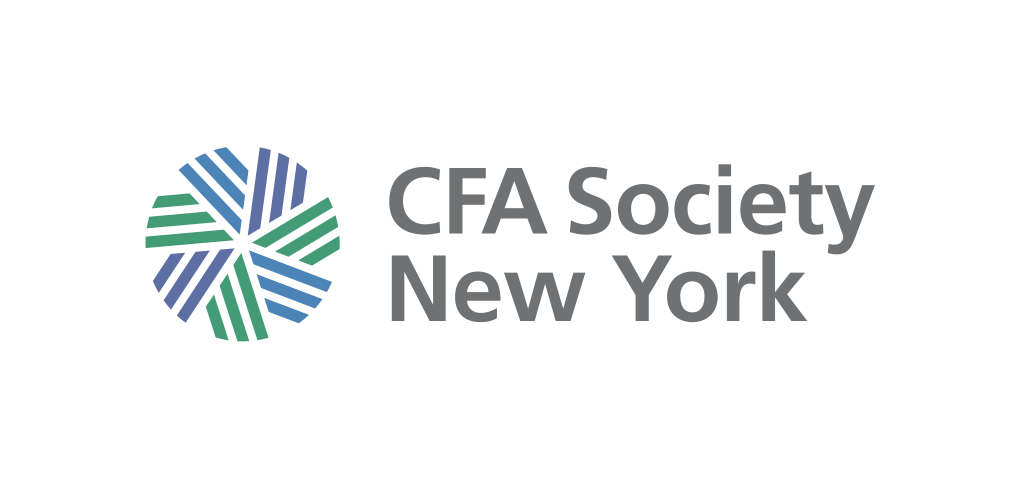 Candidate Application for 2019 Nominations CommitteePlease see Nominations Committee job descriptions for relevant information about available positions.  Submission deadline is November 09, 2018.Name of Applicant:  Membership Status (Regular, Professional, CFA Candidate):Please provide your contact information:NameStreet AddressCityPhone:	E-mail Address: How long have you been a CFANY member?I have been a CFANY member for 		years and a CFA charterholder for    	years.Please provide your bio, or attach a resume.Please list your CFANY experience, including leadership positions, with the year(s) served in each position (i.e., Global Investing Committee, Chair, 2011-2013; Vice Chair, 2009- 2011; Socially Responsible Investing, member, 2007-2011, etc., Board service, Toastmasters, SEMI mentorships, Global Research Challenge involvement, speaking roles at CFANY events).*Personal Statement: Why do you want to participate on the 2018 Nominations Committee?  How do you plan to ensure the CFANY Nominations process is conducted with fairness, integrity and rigor?  (500-1000 characters including spaces)*Note: Personal Statement and Experience/Qualifications of successful candidates as drafted on the application will be included on the ballot sent to all members.Applicant CertificationI am a Member in good standing of CFANY.  I have personally completed this application, and all of the information contained in this application is true. I have read the job description of the position for which I am applying. I understand what my duties and role would be and, if selected as a candidate for the role and approved by the membership of CFANY, I am willing to make the commitment of time and energy required for service on the CFANY Nominations Committee.Signature:  ☒ I,	, am submitting my application via e-mail. The checked box constitutes my signature affirming the information in the Applicant Certification above.Date:	NOTE: If you are submitting your application via e-mail (nominates@cfany.org), you must check the box above, which will be the equivalent of signing the Applicant Certification.